Partnership for Safe Water NewsletterSummer 2015   |   Volume 20   |   Number 2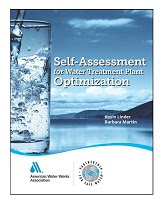 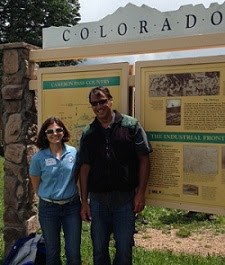 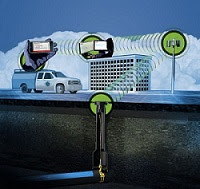 